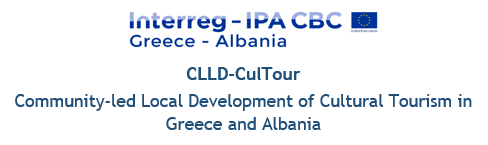 Το έργο CLLD-CulTour  Community-led Local Development of Cultural Tourism in Greece and Albania – CLLD-CulTour Στο πλαίσιο του προγράμματος Interreg IPA CBC Ελλάδα-Αλβανία και αποτελούμενο από 4 δικαιούχους με μεγάλη εμπειρία σε έργα χρηματοδοτούμενα από την Ε.Ε. (Δήμος Ζίτσας-Κύριος Δικαιούχος, Περιφερειακή Ενότητα Θεσπτωτίας, Περιφερειακό Συμβούλιο Κορυτσάς, Δήμος Δρόπολης) με άφθονους πολιτιστικούς πόρους, το CLLD-CulTour υποστηρίζει ότι ο πολιτιστικός τουρισμός μπορεί να αποτελέσει εναλλακτική λύση στον μαζικό τουρισμό σε διασυνοριακές περιοχές και, ως εκ τούτου, να μειώσει τις αρνητικές επιπτώσεις του (π.χ. εποχικότητα, υπέρβαση της φέρουσας ικανότητας της παράκτιας ζώνης) και να συμβάλει στη μείωση της ανεργίας στις περιοχές του Προγράμματος. Ωστόσο, παρά την αφθονία των πολιτιστικών πόρων στα εδάφη του προγράμματος, το γεγονός ότι οι υλικοί και άυλοι πολιτιστικοί πόροι τείνουν να είναι διάσπαρτοι και απομονωμένοι σε όλες τις περιοχές του Προγράμματος, σε συνδυασμό με τις οργανωτικές και οικονομικές αδυναμίες του πολιτιστικού τομέα και των δημόσιων διοικήσεων, σημαίνει ότι μέχρι στιγμής οι περιοχές του προγράμματος δεν έχουν καταφέρει να αξιοποιήσουν το δυναμικό τους για την ανάπτυξη του πολιτιστικού τουρισμού.Άξονας Προτεραιότητας Ενίσχυση της τοπικής οικονομίαςΠροϋπολογισμός : 685.825,00€Διάρκεια  : 24 μήνεςΤο CLLD-CulTour προτείνει ότι αυτές οι αδυναμίες μπορούν να ξεπεραστούν με την εφαρμογή του εργαλείου της τοπικής ανάπτυξης με πρωτοβουλία τοπικών κοινοτήτων (ΤΑΠΤοΚ) στο σχεδιασμό και την προώθηση της ανάπτυξης του πολιτιστικού τουρισμού, το οποίο προτείνει την εφαρμογή του σχεδιασμού με βάση την κοινότητα μέσω της λειτουργίας των τοπικών ομάδων δράσης των ενδιαφερομένων μερών. Παρ’ όλα αυτά, λόγω της απομόνωσης των πολιτιστικών πόρων στις διασυνοριακές περιοχές, το ΤΑΠΤοΚ πρέπει να προσαρμοστεί ώστε να χρησιμοποιηθεί μέσω της δημιουργίας διασυνοριακών ομάδων δράσης στον τομέα του πολιτιστικού τουρισμού.Το CLLD-CulTour θα αυξήσει την αποτελεσματικότητα του δημόσιου τομέα για την εφαρμογή καινοτόμων προσεγγίσεων ανάπτυξης με βάση την τοπική κοινότητα και θα εξασφαλίσει τη συμμετοχή της κοινότητας στη διατήρηση και αξιοποίηση της πολιτιστικής κληρονομιάς. Για να επιτευχθεί αυτό, το CLLD-CulTour θα καλύψει όλο το φάσμα της διαδικασίας προσαρμογής και εφαρμογής του ΤΑΠΤοΚ σε διασυνοριακές περιοχές.Το ΤΑΠΤοΚ είναι ένα εργαλείο που επικεντρώνεται στη συγκρότηση τοπικών ομάδων δράσης αποτελούμενων από φορείς του δημόσιου και του ιδιωτικού τομέα που συνδιαμορφώνουν και υλοποιούν αναπτυξιακά σχέδια. Δεδομένου ότι η εφαρμογή του ΤΑΠΤοΚ στον τομέα του πολιτιστικού τουρισμού απαιτεί την αξιοποίηση μεγάλου αριθμού υλικών και άυλων πολιτιστικών πόρων που είναι διάσπαρτοι σε διαφορετικές περιοχές, το CLLD-CulTour προσαρμόζει το ΤΑΠΤοΚ ώστε να εφαρμόζεται σε διασυνοριακές περιοχές και να επιτελεί τις ακόλουθες λειτουργίες:εντοπισμός συγκεκριμένων υλικών ή άυλων πολιτιστικών πόρων που μπορεί να ενδιαφέρουν τους τουρίστες,σχηματισμός συνδέσμων μεταξύ παρόμοιων ή θεματικά συναφών πολιτιστικών πόρων, ώστε να αρθρώνονται μοναδικές και ικανοποιητικές τουριστικές εμπειρίες, σχηματισμός διασυνοριακών ομάδων δράσης, καιεφαρμογή ολοκληρωμένων και πολυτομεακών στρατηγικών διασυνοριακής ανάπτυξης.Ως εκ τούτου, η εξατομικευμένη προσέγγιση ΤΑΠΤοΚ χρησιμοποιείται για την ανάπτυξη της θεματικής τουριστικής διαδρομής ” Culture of the Cradle of Europe ” που αναδεικνύει τη μοναδική πολιτιστική κληρονομιά της περιοχής, με τη χρήση καινοτόμων εργαλείων, όπως οι διαδικτυακές πλατφόρμες GIS και τα εκθεσιακά κέντρα.Περισσότερες Πληροφορίες: https://clld-cultour.eu/el/home-el/